Муниципальное автономное образовательное учреждение детский сад комбинированного вида № 20 станицы Крыловской муниципального образования Крыловский районАртЭкообъект "Кубанское подворье"средняя группа воспитатель МАДОУ № 20  Яровая О.А.июль 2017 годКурень казачий – старое жилище.Откроем дверь, входи смелей, дружок.Здесь стол и лавки, значит, будет пища:Сметана, борщ да сдобный пирожок.Здесь колыбель, а значит, будут дети.В казачьих семьях деток целый ряд.А там где дети, ярче солнце светитА там где дети, мир, любовь и лад.Программные задачи: 1. Дать детям доступное их пониманию представление о жизни из предков.2. Воспитывать любовь к малой Родине и родному краю. .4. Развивать познавательный интерес к истории своего народа5. Закрепить представления о быте казаков в прошлом и современной жизни в казачьих станицах и знание основных традиционных ремесел.6.Пополнить словарный запас детей новыми словами: мельница, изба, колодец, подворье, телега, люлька и т.д.Актуальность Развивать у детей понимание культурного наследия и воспитывать бережное отношение к нему необходимо с дошкольного возраста. Очень важно создать вокруг ребёнка одухотворённую среду, подготовить дошкольника не столько информационно, сколько эмоционально к восприятию исторического прошлого.Включение музея народного быта в образовательное пространство обогащает развивающую среду новым смыслом. Не случайно его называют информационно-коммуникативной системой, выполняющей педагогическую функцию. Именно здесь для ребенка открывается возможность первого проникновения в историю быта родного края. Кроме того, в музее расширяются возможности подачи информации посредством игры (можно потрогать, поиграть, увидеть предмет в действии).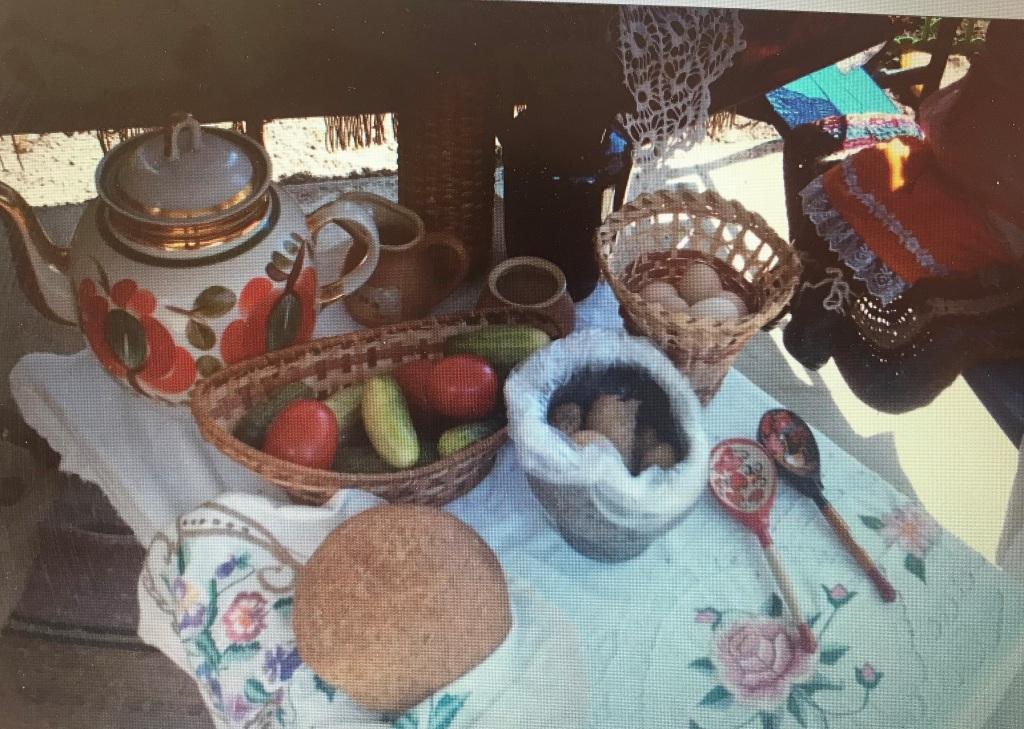 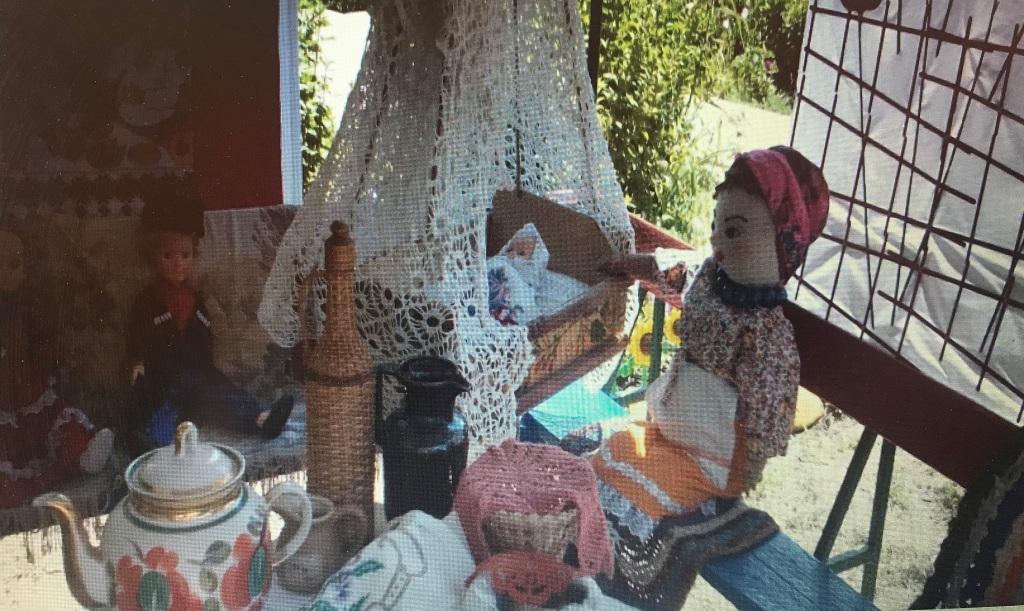 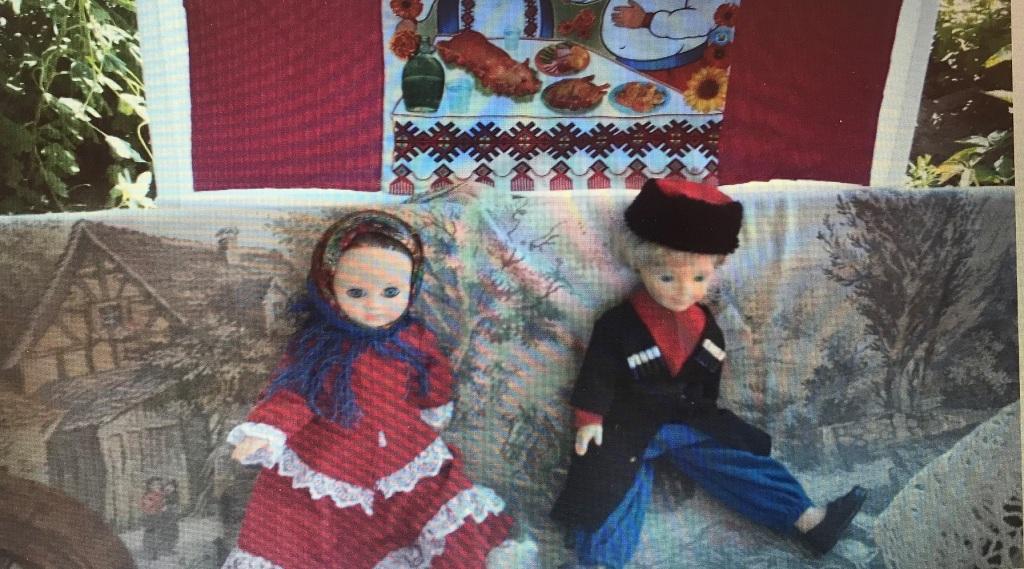 . 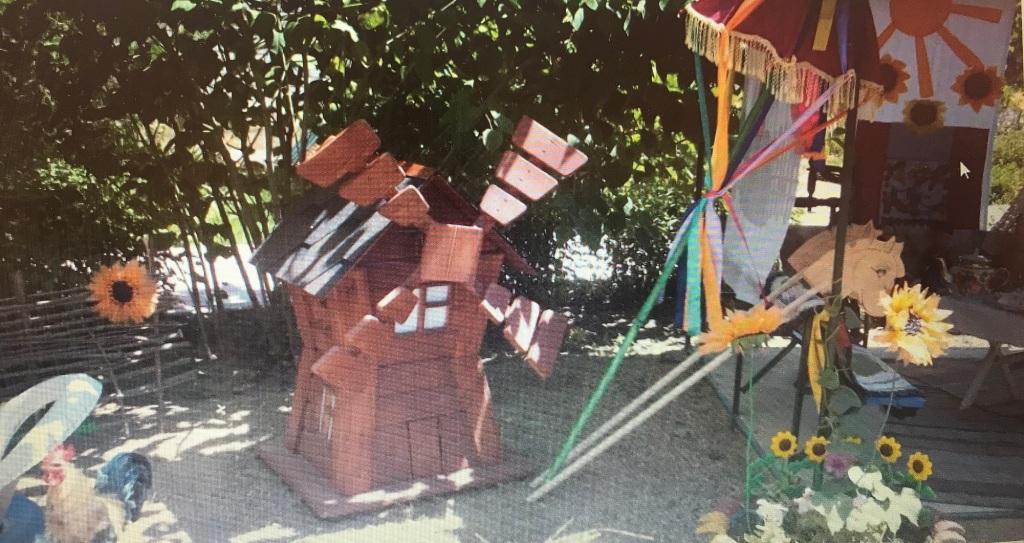 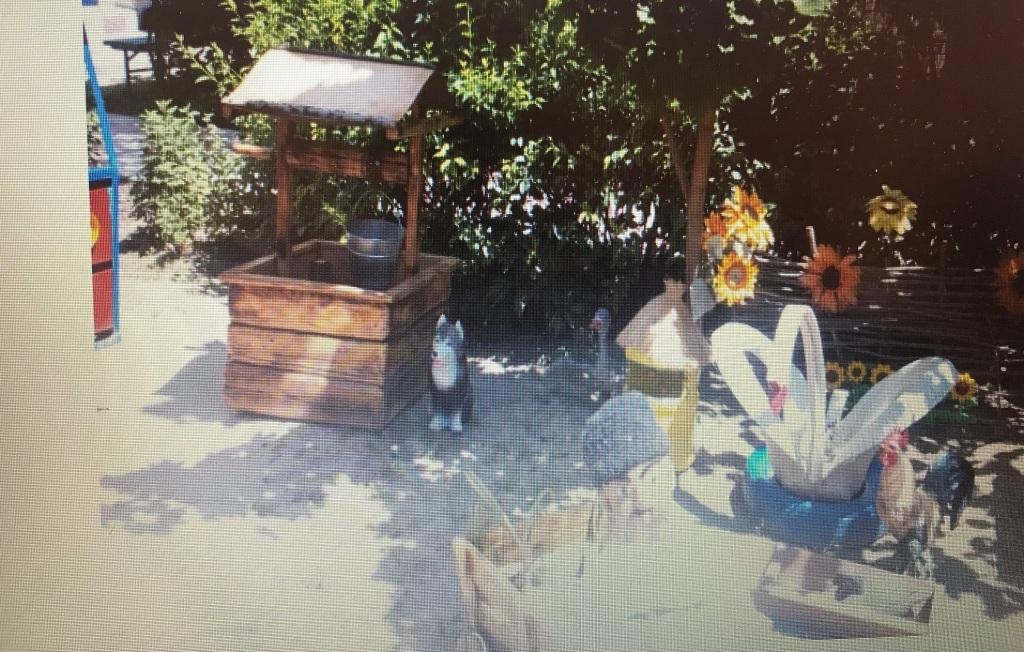 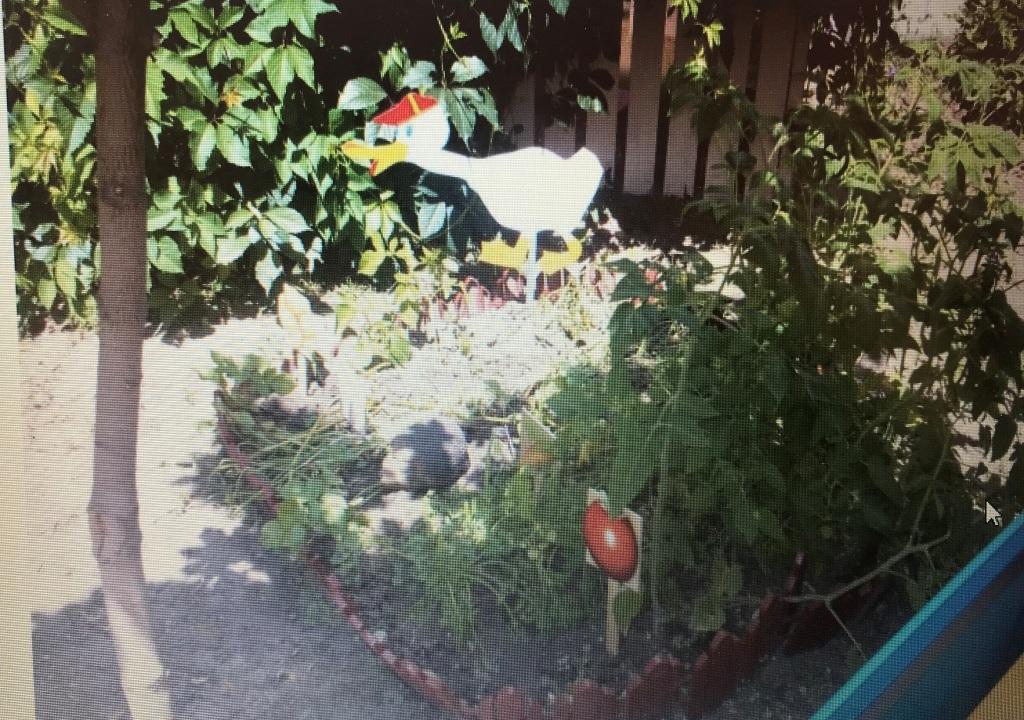 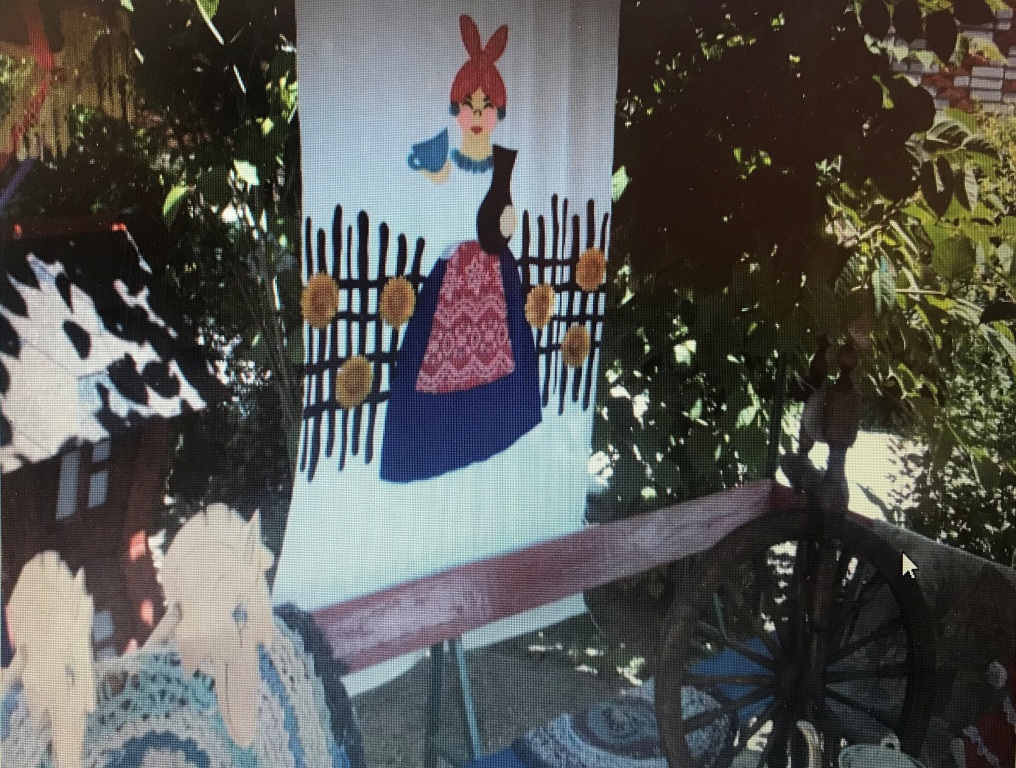 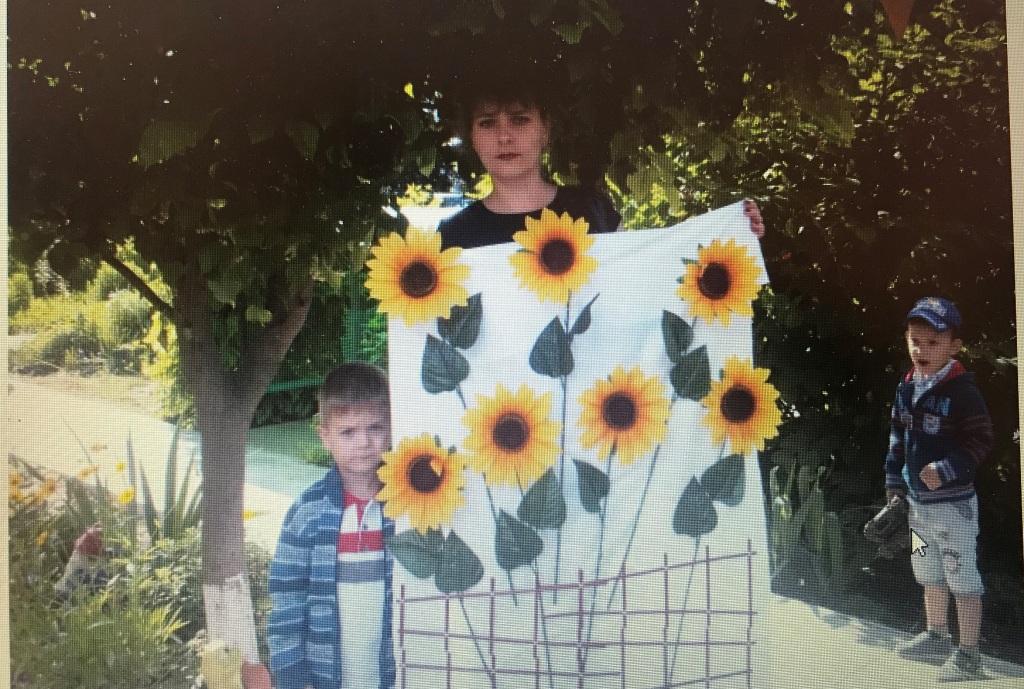 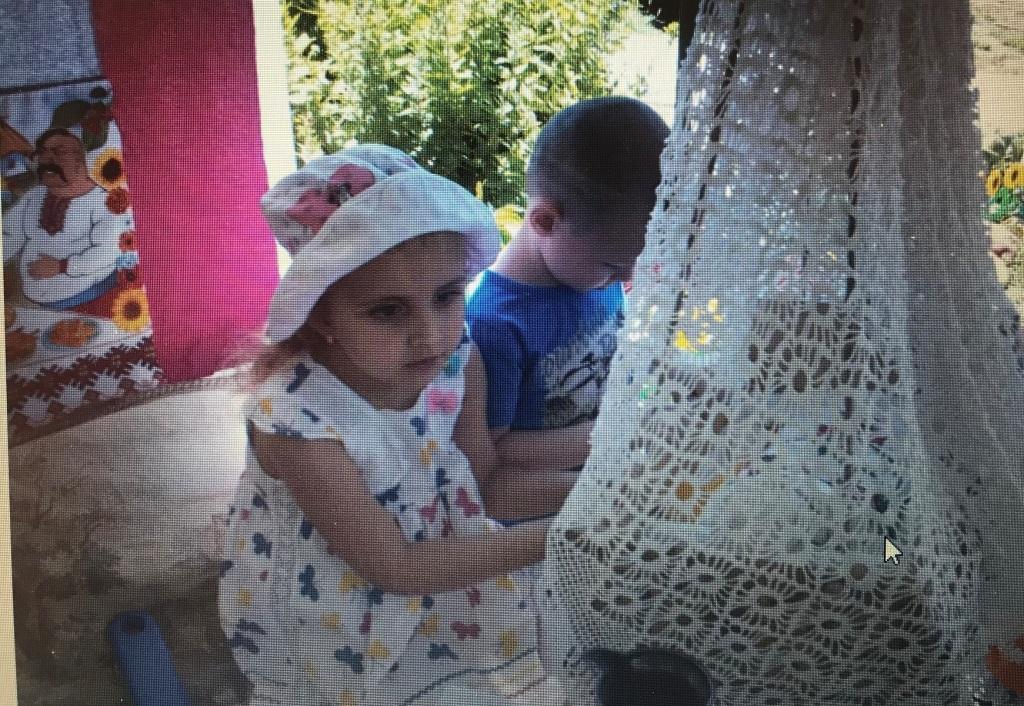 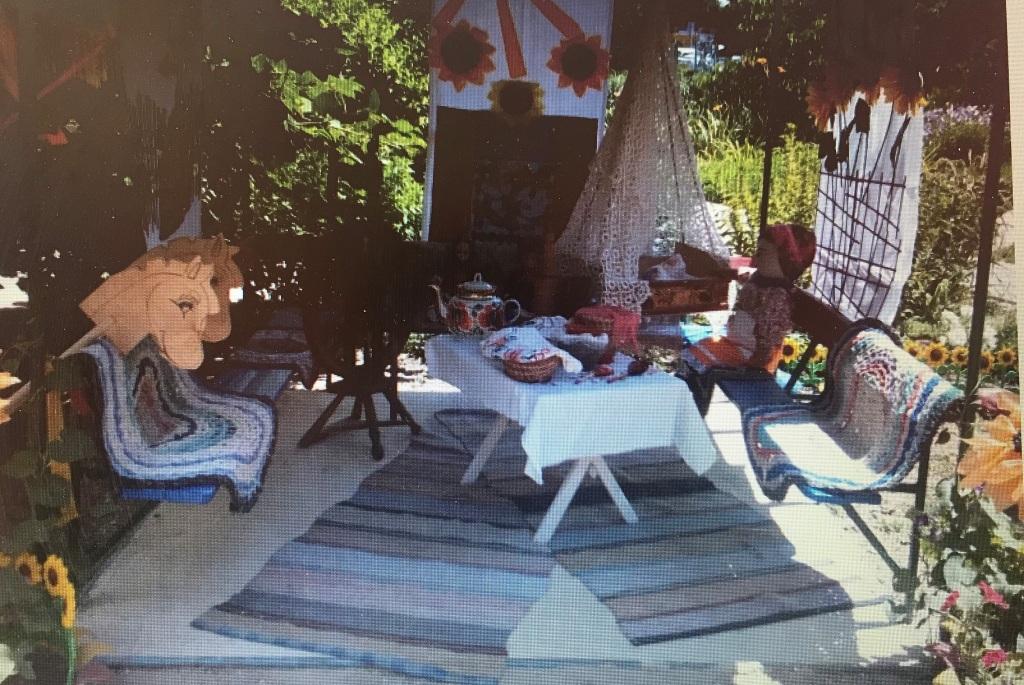 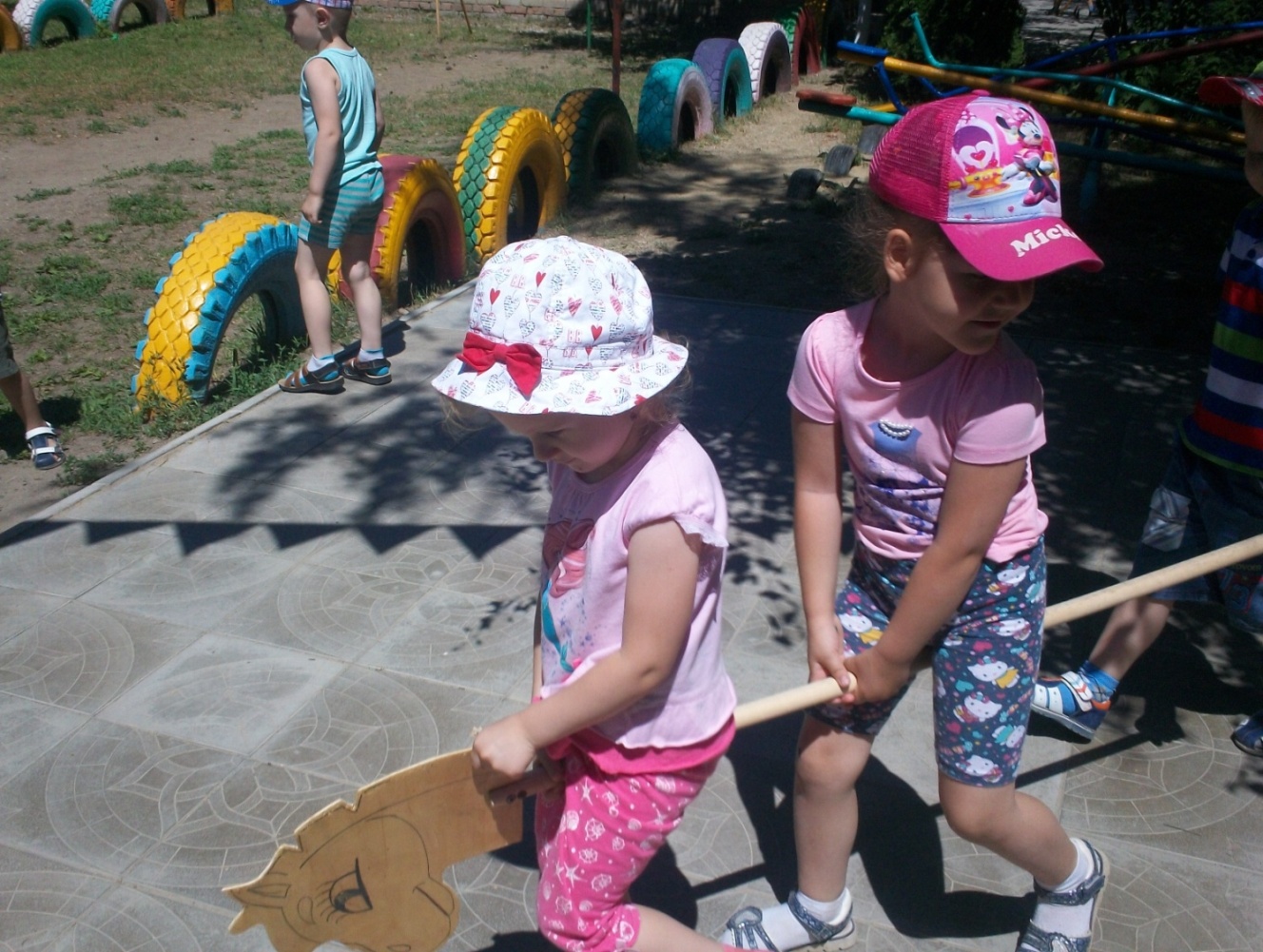 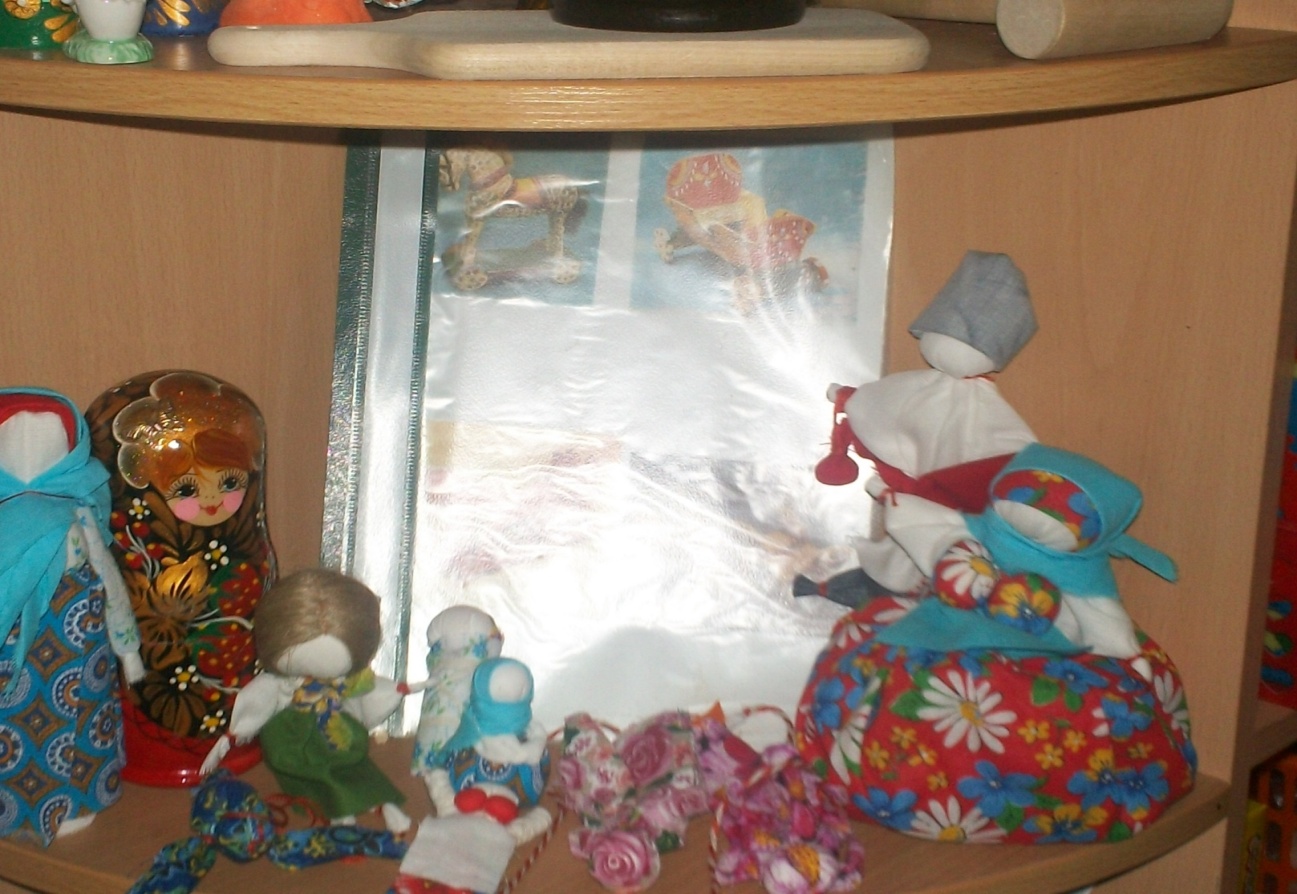 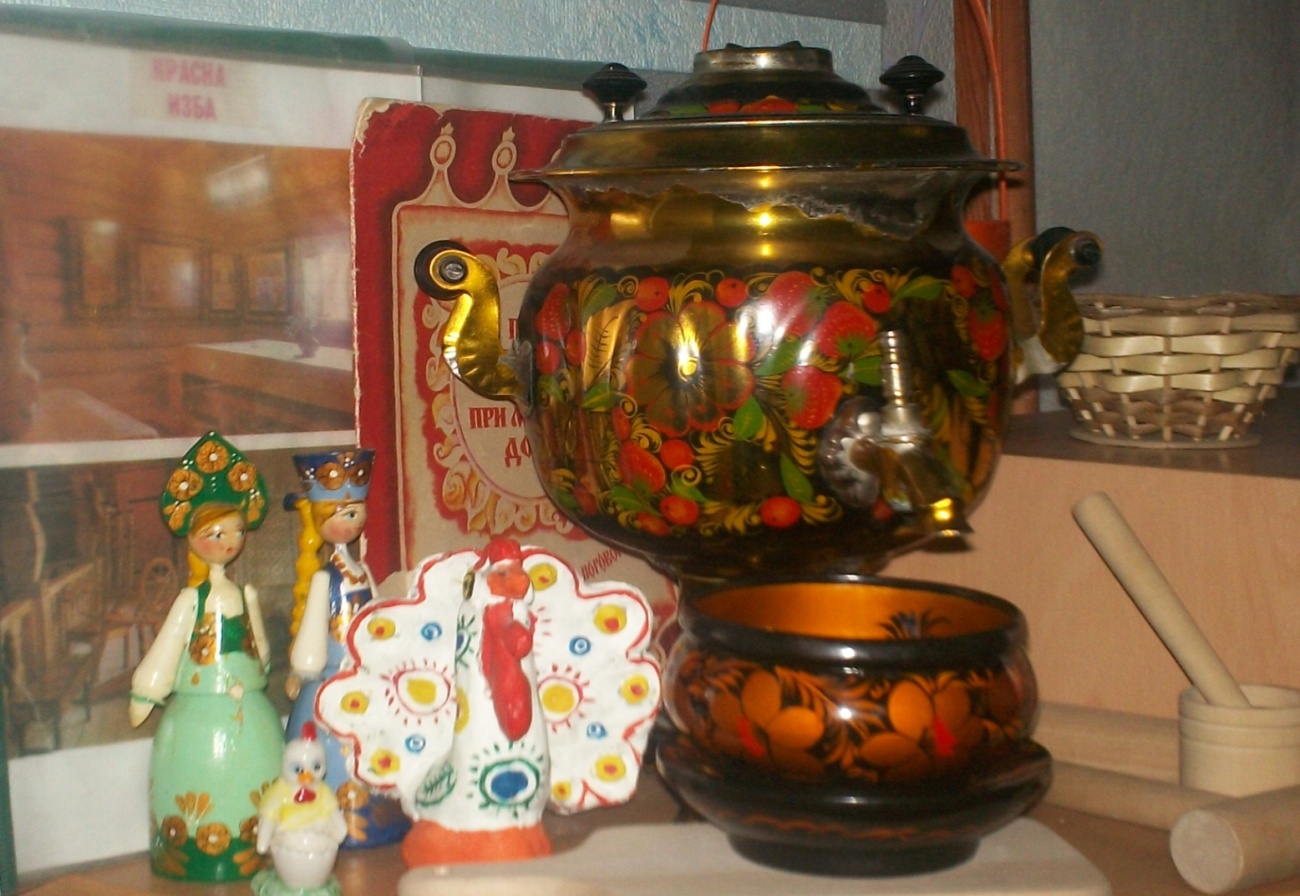 Обычаи земли, своих святых отцовИ умных, добрых, славных мудрецовМы будем бережно всегда хранить,Той жизни тоненькую, трепетную нить.И сына, внука смело наставляя,Нести по жизни, род свой прославляя,Для сердца нет той миссии милее,Святой земли своей и родины роднее.Край кубанский, Краснодарский мой,Край счастливый, очень дорогой.
Спасибо за внимание!